Rosanna Cubs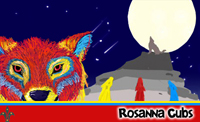 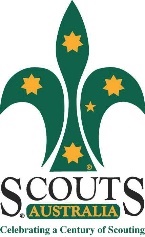 Pack Holiday! Mt MarthaFri 22nd - Sun 24th Nov, 2019Pirates – Adventures on the high seas!!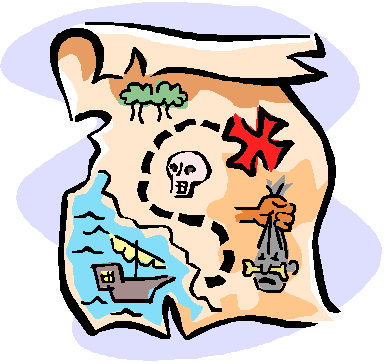 READY? Our Pirates are ready to travel to the Mt Martha to seek their fame and treasure.  In less than a week we’ll be there – we just need to watch out for the Redocats…. Get ready!                    FINAL DETAILS:Parents please meet Akela at end of Cubs on Tuesday, to finalise transport & other detailsLocation:	Joseph Harris Scout Park, Hearn Rd, Mt MarthaAbout it:	We will be staying in the Railway Carriages – three ‘red rattler’ train carriages and adjoining undercover ‘station platforms’. Accommodation is in separate rooms for boys and girls, plus separate male and female accommodation for Leaders and helpers. Some tents may be used. Also, Kitchen, dining car, recreation car, toilet and shower facilities.  The Scout Park is in a bush setting with plenty of onsite activities for our Pirates to undertake!Transport:	We will be organising carpooling – parents willing to provide transport, please advise.Cost:		$80 – includes accommodation, food and activity equipmentFINALISE TUESDAY (CASH ONLY PLEASE)Leaders:	Our Leaders will be attending, plus 3 volunteer parents for Cooking etc. 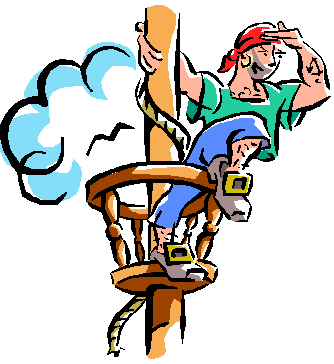 Depart:	Meet at the Scout Hall at 6pm, Fri 22nd Nov. - 6:30pm departure. **HAVE DINNER BEFORE ARRIVING AT THE HALL!**Return:	1:45 pm Sunday, 24th Nov – depart from Mt Martha3:15-3:30 pm arrive back at Scout Hall. Take:	Kit list is available on the paperwork/downloads page of our website.    PLEASE FOLLOW THE KITLIST!!!   Dilly bag and cutlery/plates NOT needed, but water bottle etc. IS.    NOTE: All our Pirates are encouraged to bring along an appropriate costume. ALSO, old clothes for the High Seas Battle (flour fight) AND large plastic bags for safe return of the clothes home!NO:	Phones, music players, electronic games, radios or similar may not be taken.CareMonkey:  ALL ATTENDING MUST HAVE HAD THEIR CAREMONKEY RECORD BROUGHT UP TO DATE  *OR*  provide a Medical/Health Form (see www.rosannacubs.org/paper.htm .  Any medication must be provided to the Leaders, left in original packaging, with clear instructionsRegards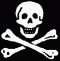 The Leaders 								Rosanna Cub Scoutshttp://www.rosannacubs.org